DEFINITION :Les SCOT ont remplacé en 2001 les anciens schémas directeurs d’aménagement et d’urbanisme, grâce à la loi SRU. C’est un outil de mise en œuvre d’une planification intercommunale en orientant l’évolution d’un territoire dans le cadre d’un projet d’aménagement et de développement durable.Les Schémas de cohérence territoire permettent aux communes appartenant à un même bassin de vie de mettre en cohérence, dans le respect du principe de subsidiarité, leur politiques dans les domaines de l’urbanisme, de l’habitat, des implantations commerciales, des déplacements et de l’environnement.Le périmètre du SCOT est établit par les communes, et par les regroupements intercommunaux, qui est arrêté par le Préfet, après avis du Conseil Général. Ce périmètre correspond à une réalité du fonctionnement du territoire : politique, administration, emploi, et il engage ces Communes à le suivre. Des diverses plans et outils de chaque commune doivent donc être en accord avec le SCOT.Ces outils sont : les PLU, les cartes communales, les opérations d’aménagement (ZAC, ZAD), PLH (programmes locaux pour l’habitat), Plans de déplacements urbains (PDU) et les décisions des commissions départementales d’équipement commerciales.L’élaboration d’un SCOT peut être effectué soit par un EPCI (établissement Public de Coopération intercommunale) soit par un Syndicat Mixte « fermé », c’est à dire un syndicat ne regroupant que des Communes faisant parti du SCOT.A partir de 2017 , toute commune non couverte par un SCOT applicable, ne pourra plus faire évoluer son PLU, en vue d’ouvrir des Zones à l’urbanisation.CONTENU LEGAL D’UN SCOT : Rapport de présentation : il comprend L’état initial de l’environnement : état des lieuxDiagnostic : principaux enjeux au vu de l’évolution du territoireProjet d’aménagement et de développement durable (PADD) : présentant un projet global  pour les 15 à 20 ans à venir, de toutes les collectivités faisant parti d’un même SCOT Document d’orientation et d’objectifs (DOO) : permet de mettre en œuvre le PADD, concernant l’équilibre entre urbanisation et espaces naturels et agricoles, le logement, l’environnement, l’emploi et les implantations commerciales, les déplacements (transport et routes)ELABORATION D’UN SCOT :Un SCOT s’élabore d’une manière semblable à celle d’un PLU.Prescription de l’élaboration et définition des modalités de consultationMise en œuvre du Diagnostic territorialOrganisation d’un débat pour définir les orientations du PADD (au moins 4mois avant l’arrêt du projet)Arrêt du projet et transmission du dossier aux personnes et services associés pour avisPrise en compte des avis et enquête publiqueAprès avis du Commissaire Enquêteur, mise au point u projet et approbationTransmission aux services de contrôle de légalité. STRUCTURE DU SYNDICAT MIXTE :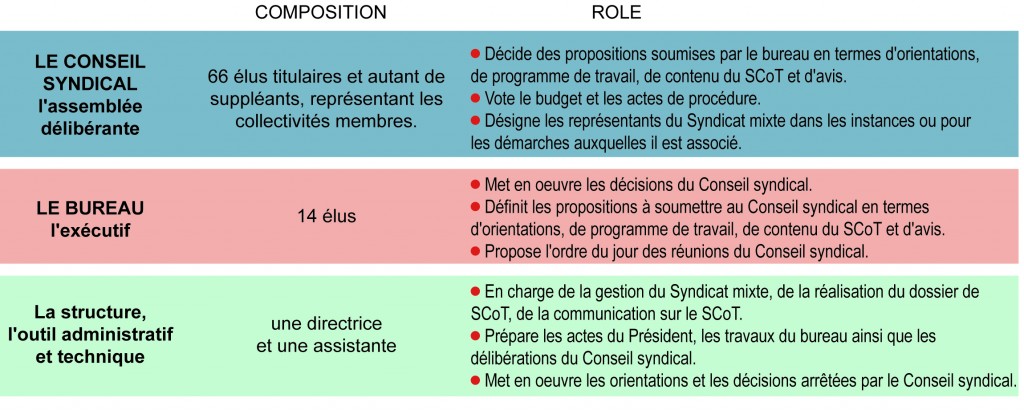 Les élus du Bureau :Les membres du Bureau :Président :Jean-René ETCHEGARAY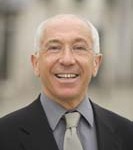 Conseiller délégué de l’Agglomération Côte basque –Adour1er adjoint au Maire de Bayonne1er Vice-préseident :Jean-Marc LARRE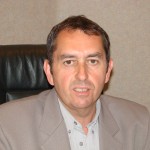 Président de la Communauté de communes du SeignanxMaire de Biaudos2ème Vice-président :Paul BAUDRY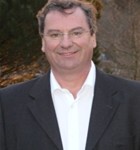 Président de la Communauté de communes d’ErrobiMaire de Bassussary3ème Vice-président :Paul LARROQUE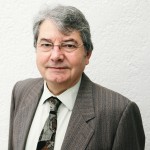 Vice-président de la Communauté de communes Nive AdourAdjoint au maire de Saint Pierre d’Irube4ème vice-président :Jean- Pierre VOISIN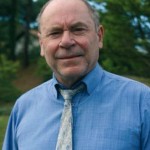 Vice-président de l’agglomération BABAdjoint au maire d’Anglet5ème Vice-président :Pascal JOCOU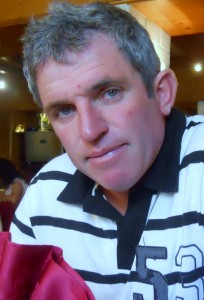 Adjoint au maire de Briscous6ème Vice-président :Maider BEHOTEGUY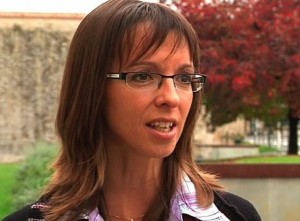 Adjointe au maire de BardosJean-Marc LESPADE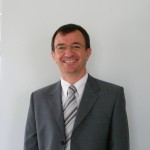 Vice-président de la Communauté de communes du SeignanxMaire de TarnosBertrand FOUQUE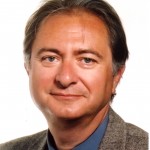 Membre de la Communauté de communes Nive AdourConseiller municipal de LahonceGracianne FLORENCE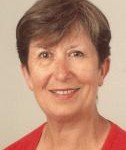 Conseillère communautaire de la Communauté de communes d’ErrobiMaire d’EspeletteMichel VEUNAC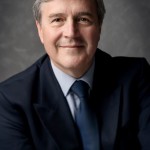 Vice-président de la Communauté d’agglomération Côte basque- AdourAdjoint au maire de BiarritzJean GRENET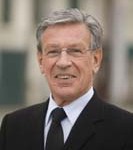 Président de la Communauté d’agglomération Côte basque – AdourDéputé-Maire de BayonneJean- Michel DONAPETRY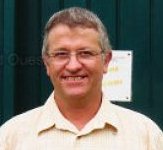 Maire d’IsturitzAndré LASSALLE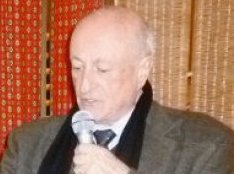 Maire de Sames